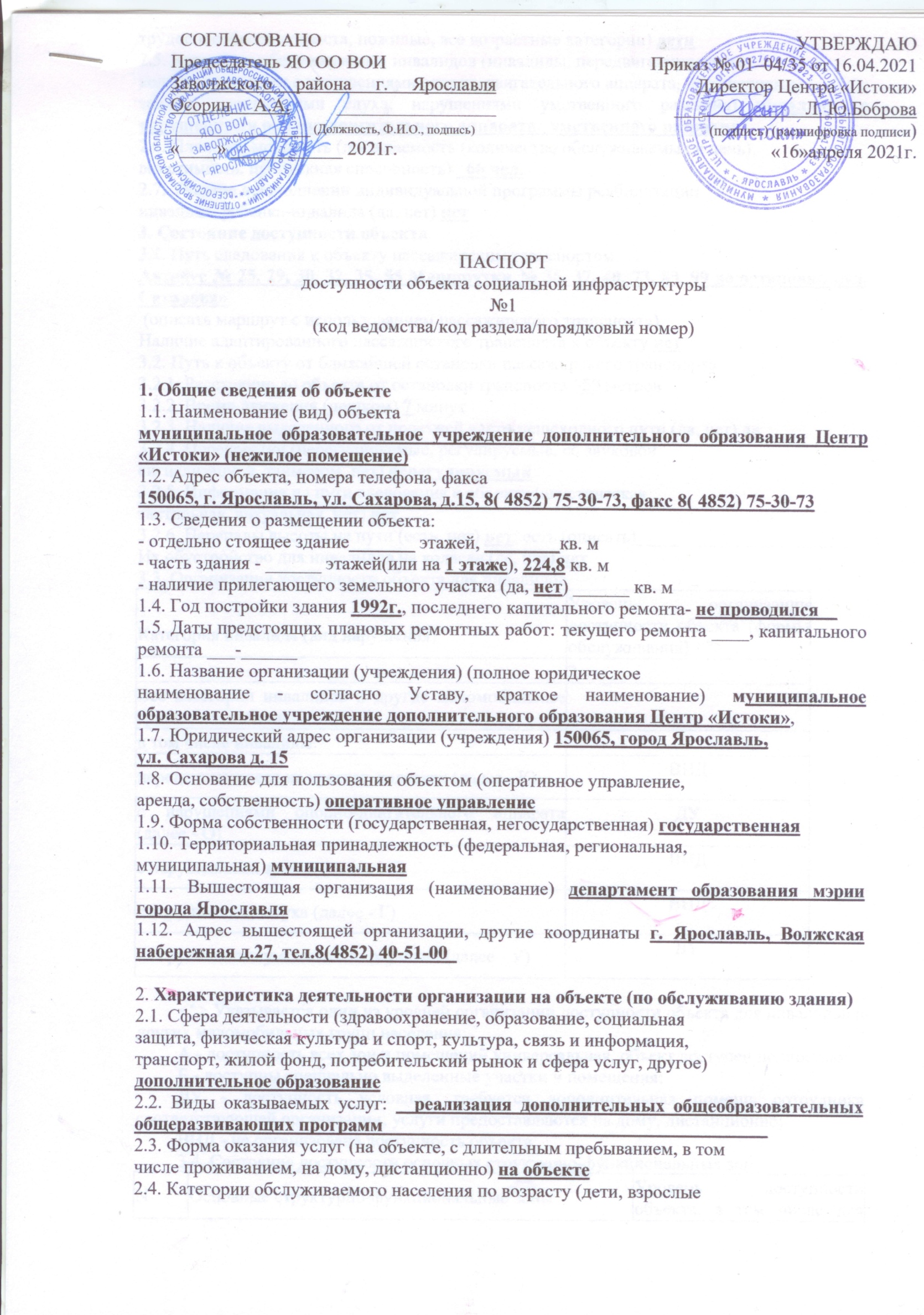 трудоспособного возраста, пожилые, все возрастные категории) дети2.5. Категории обслуживаемых инвалидов (инвалиды, передвигающиеся наколяске, инвалиды с нарушениями опорно-двигательного аппарата, нарушениямизрения, нарушениями слуха, нарушениями умственного развития) инвалиды с нарушениями опорно-двигательного аппарата,  умственного развития2.6. Плановая мощность (посещаемость (количество обслуживаемых в день),вместимость, пропускная способность) _66чел.2.7. Участие в исполнении индивидуальной программы реабилитацииинвалида, ребенка-инвалида (да, нет) нет3. Состояние доступности объекта3.1. Путь следования к объекту пассажирским транспортомАвтобус № 25, 29, 30, 32, 35, 55 Маршрутки № 36, 37, 40, 73, 83, 99 до остановки «ул. Сахарова»(описать маршрут с использованием пассажирского транспорта)Наличие адаптированного пассажирского транспорта к объекту нет3.2. Путь к объекту от ближайшей остановки пассажирского транспорта3.2.1. Расстояние до объекта от остановки транспорта 550 метров3.2.2. Время движения (пешком) 7 минут3.2.3. Наличие выделенного от проезжей части пешеходного пути (да, нет)да3.2.4. Перекрестки (нерегулируемые, регулируемые, со звуковойсигнализацией, таймером, нет) нерегулируемый3.2.5. Информация на пути следования к объекту (акустическая,тактильная, визуальная, нет) нет3.2.6. Перепады высоты на пути (есть, нет) нет; есть (описать)_______________________Их обустройство для инвалидов на коляске (да, нет) нет3.3. Организация доступности объекта для инвалидов<*> Указывается один из уровней организации доступности объекта для инвалидов и других маломобильных групп населения:А - доступность всех зон и помещений универсальная, объект доступен полностью;Б - доступны специально выделенные участки и помещения;ДУ - доступность условная, требуется дополнительная помощь сотрудника соответствующей организации; услуги предоставляются на дому, дистанционно;ВНД - не организована доступность объекта.3.4. Состояние доступности основных структурно-функциональных зон<*> Указывается один из уровней доступности объекта, в том числе для основных категорий инвалидов:ДП-В - доступен полностью всем;ДП-И (К, О, С, Г, У) - доступен полностью избирательно (указать категории инвалидов);ДЧ-В - доступен частично всем;ДЧ-И (К, О, С, Г, У) - доступен частично избирательно (указать категории инвалидов);ДУ - доступен условно;ВНД - временно недоступен.3.5. Итоговое заключение о состоянии доступности объекта:ДЧ-И (О, У) .Муниципальное образовательное учреждение дополнительного образования Центр «Истоки» частично соответствует требованиям Федерального закона от 01.12.2014 №419 -ФЗ в сфере обеспечения беспрепятственного доступа инвалидов в образовательное учреждение.4 Управленческое решение4.1. Рекомендации по адаптации основных структурных элементов объекта<*> Указывается один из вариантов видов работ: не нуждается вадаптации; необходим ремонт (текущий, капитальный); требуетсяиндивидуальное решение с использованием технических средств реабилитации;технические решения невозможны - организация альтернативной формыобслуживания.4.2. Период проведения работот администрации центра не зависитв рамках исполнения Программа по реализации паспорта доступности объекта(указывается наименование документа (программы, плана)4.3. Ожидаемый результат после выполнения работ по адаптации объекта(по состоянию доступности объекта и предоставляемых на нем услуг) после выполнения работпо адаптации будет повышена доступность объекта для инвалидов с нарушением слуха, зрения, с нарушениями умственного развития, для инвалидов с нарушениями опорно-двигательного аппарата. Недоступность для инвалидов, передвигающихся на коляскеостанется.Оценка результата исполнения программы, плана (по состояниюдоступности) удовлетворительно4.4. Для принятия решения требуется, не требуется (нужное подчеркнуть)согласованиес вышестоящими, проектными, надзорными и др.органами.Имеется заключение уполномоченной организации о состоянии доступностиобъекта «Экспертное заключение» ООО «Артгруппроект плюс» 03.07.2019(наименование документа и выдавшей его организации, дата)4.5. Информация размещена (обновлена) на Карте доступности субъектаРоссийской Федерации http://gis76.ru______________________________(наименование сайта, портала)5. Особые отметкиПаспорт сформирован на основании:1.Анкеты (информации об объекте) от "16" апреля 2021 г.;2.Акта обследования объекта: № 1от «16» апреля 2021 г.
Категория инвалида (вид нарушения)Уровень организации доступности объекта (формы обслуживания) <*>12Все категории инвалидов и другие маломобильные группы населенияв том числе инвалиды:передвигающиеся на креслах-колясках (далее - К)ВНДс нарушениями опорно-двигательного аппарата (далее - О)ДУс нарушениями зрения (далее - С)ВНДс нарушениями слуха (далее - Г)ВНДс нарушениями умственного развития (далее - У)ДУNп/пОсновные структурно-функциональные зоныУровень доступности объекта, в том числе для основных категорий инвалидов <*>1Территория, прилегающая к зданию (участок)ДЧ-И (О, У)2Вход (входы) в зданиеДЧ-И (О, У)3Путь (пути) движения внутри здания (в том числе пути эвакуации)ДЧ-И (О, У)4Зона целевого назначения здания (целевого посещения объекта)ДЧ-И (О, У)5Санитарно-гигиенические помещенияДЧ-И (О, У)6Система информации и связи (на всех зонах)ВНД7Пути движения к объекту (от остановки транспорта)ДЧ-И (О, У)Nп/пОсновные структурно-функциональные зоны объектаРекомендации по адаптации объекта (вид работы) <*>1Территория, прилегающая к зданию (участок)требуется индивидуальное решение с использованием технических средств реабилитации2Вход (входы) в зданиетребуется индивидуальное решение с использованием технических средств реабилитации3Путь (пути) движения внутри здания (в том числе пути эвакуации)требуется индивидуальное решение с использованием технических средств реабилитации4Зона целевого назначения здания (целевого посещения объекта)требуется индивидуальное решение с использованием технических средств реабилитации5Санитарно-гигиенические помещениятребуется индивидуальное решение с использованием технических средств реабилитации6Система информации на объекте (на всех зонах)требуется индивидуальное решение с использованием технических средств реабилитации7Пути движения к объекту (от остановки транспорта)требуется индивидуальное решение с использованием технических средств реабилитации8Все зоны и участкиРемонт (текущий, капитальный), требуется индивидуальное решение с использованием технических средств реабилитации